DSWD DROMIC Report #7 on Severe Tropical Storm “AURING”as of 23 February 2021, 6PMSituation OverviewOn 17 February 2021, the Tropical Depression (TD) Southeast of Hinatuan, Surigao Del Sur has entered the Philippine Area of Responsibility (PAR) at 8:00 AM and was named “Auring”. TD “AURING” moved generally west-northwestward and was forecasted to make landfall over Caraga. On 18 February 2021, “AURING” intensified into a Tropical Storm while moving slowly northwestward over the Philippine Sea. On the forecast track, “AURING” may intensify into Severe Tropical Storm prior to landfall over Caraga on Saturday evening or Sunday morning. On 19 February 2021, “AURING” weakened into Tropical Storm and became a Low-Pressure Area on 22 February 2021 as it moved towards the eastern coast of Albay.At 3:00 AM today, the Low Pressure Area (LPA) (formerly Tropical Depression "AURING") was estimated based on all available data at 105 km East of Infanta, Quezon (14.9°N, 122.6°E). Northeast Monsoon affecting Extreme Northern Luzon.   Source: DOST-PAGASA Severe Weather BulletinStatus of Affected Families / PersonsA total of 49,932 families or 181,911 persons were affected in 453 barangays in Regions VIII, X, XI and CARAGA (see Table 1).Table 1. Number of Affected Families / Persons         Note: Ongoing assessment and validation being conducted. Source: DSWD-FOs VIII, X, XI and CARAGAStatus of Displaced Families / PersonsInside Evacuation CentersThere are 17,982 families or 67,123 persons currently taking temporary shelter in 176 evacuation centers in Regions X, XI and CARAGA (see Table 2).Table 2. Number of Displaced Families / Persons Inside Evacuation Centers  Note: Ongoing assessment and validation being conducted. Source: DSWD-FOs X, XI and CARAGAOutside Evacuation CentersA total of 5,372 families or 20,499 persons are temporarily staying with their relatives and/or friends in Regions XI and CARAGA (see Table 3).Table 3. Number of Displaced Families / Persons Outside Evacuation CentersNote: Ongoing assessment and validation being conducted.Source: DSWD-FOs X, XI and CARAGADamaged HousesThere are 678 damaged houses; of which, 226 are totally damaged and 452 are partially damaged (see Table 4).Table 4. Number of Damaged HousesNote: Ongoing assessment and validation being conducted.Source: DSWD-FOs VIII, X and CARAGAAssistance ProvidedA total of ₱3,212,414.20 worth of assistance was provided to the affected families; of which, ₱78,246.00 from DSWD and ₱3,134,168.20 from LGUs (see Table 5).Table 5. Cost of Assistance Provided to Affected Families / PersonsSource: DSWD-FOs X and CARAGADSWD DISASTER RESPONSE INFORMATION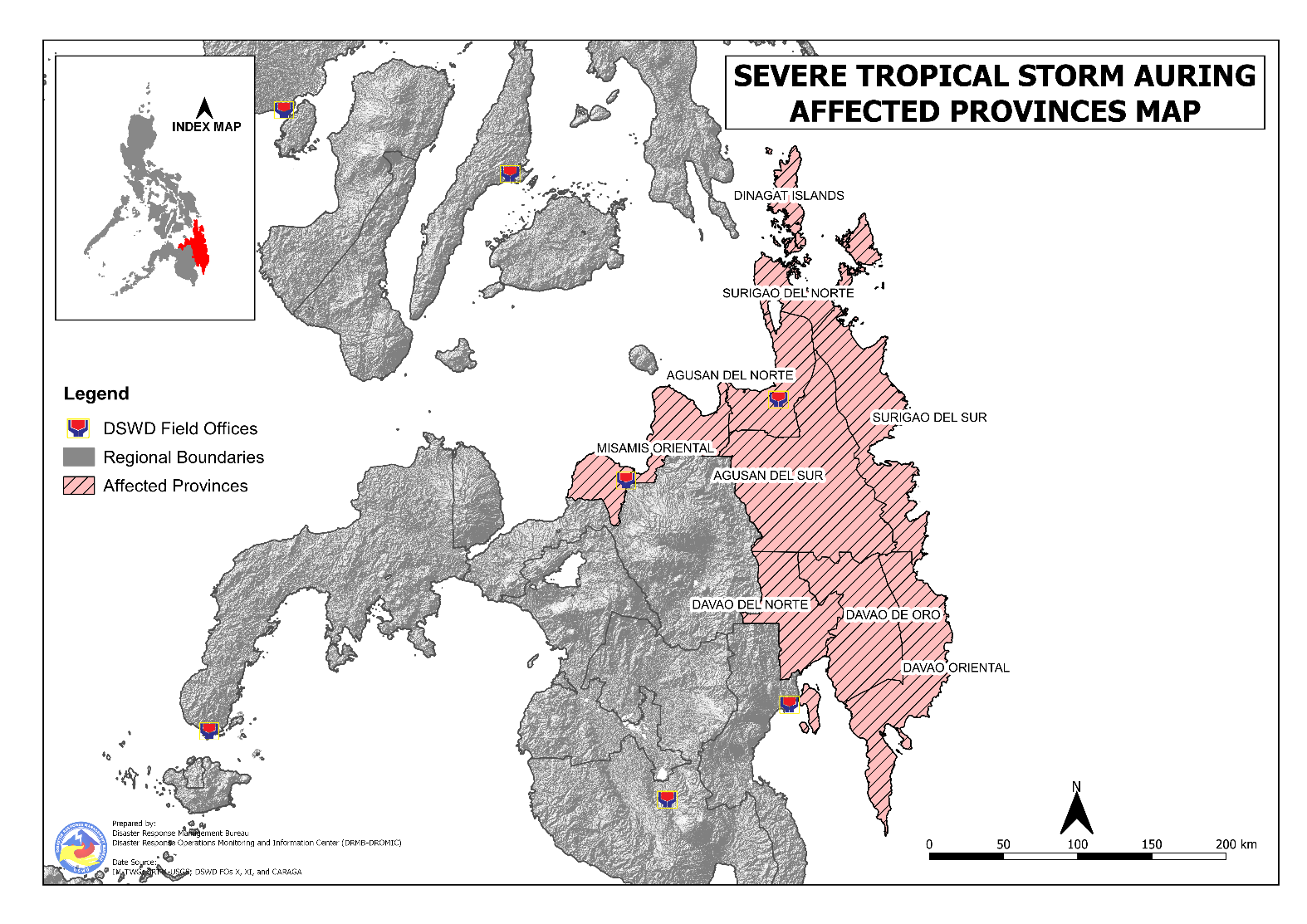 Situational ReportsDSWD-DRMBDSWD-FO CARDSWD-FO CALABARZONDSWD-FO VDSWD-FO VIDSWD-FO VIIDSWD-FO VIIIDSWD-FO XDSWD-FO XIDSWD-FO XIIDSWD-FO CARAGA*****The Disaster Response Operations Monitoring and Information Center (DROMIC) of the DSWD-DRMB is closely monitoring the effects of Severe Tropical Storm “Auring” and is coordinating with the concerned DSWD Field Offices for any significant updates.Prepared by:							DIANE C. PELEGRINO							MARIE JOYCE G. RAFANANLESLIE R. JAWILI	Releasing OfficerPHOTO DOCUMENTATION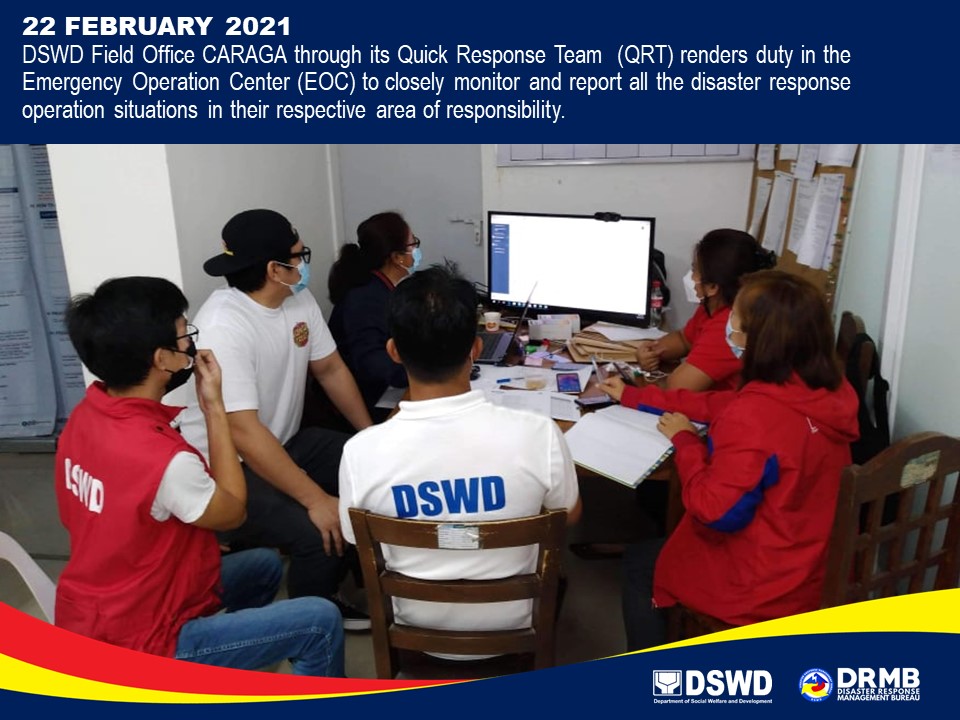 REGION / PROVINCE / MUNICIPALITY REGION / PROVINCE / MUNICIPALITY  NUMBER OF AFFECTED  NUMBER OF AFFECTED  NUMBER OF AFFECTED REGION / PROVINCE / MUNICIPALITY REGION / PROVINCE / MUNICIPALITY  Barangays  Families  Persons GRAND TOTALGRAND TOTAL453 49,932 181,911 REGION VIIIREGION VIII1  1  5 Southern LeyteSouthern Leyte1  1  5 San Francisco 1 1 5 REGION XREGION X20 1,337 6,662 Misamis OrientalMisamis Oriental20 1,337 6,662 Gingoog City 18  1,315  6,575 Lagonglong 1 4 20 Talisayan 1 18 67 REGION XIREGION XI16  803 3,445 Davao de OroDavao de Oro10  473 1,796 Mawab 2 29 119 New Bataan 8 444  1,677 Davao del NorteDavao del Norte2  195  975 Santo Tomas 2 195 975 Davao OrientalDavao Oriental4  135  674 Baganga 1 50 250 Banaybanay 1 49 247 Caraga 1 6 27 City of Mati (capital) 1 30 150 CARAGACARAGA416 47,791 171,799 Agusan del NorteAgusan del Norte76 3,244 13,900 Butuan City (capital) 10 620  2,520 City of Cabadbaran 21  1,032  4,493 Carmen 2 11 31 Jabonga 10 234 726 Kitcharao 10 588  2,668 Magallanes 1 6 28 Nasipit 5 93 357 Remedios T. Romualdez 5 307  1,176 Santiago 3 6 19 Tubay 9 347  1,882 Agusan del SurAgusan del Sur16  291 1,205 Bunawan 1 9 39 Loreto 4 121 560 Prosperidad (capital) 1 19 63 Rosario 3 42 170 Santa Josefa 3 55 202 Sibagat 2 22 85 Trento 2 23 86 Dinagat IslandDinagat Island1  15  39 San Jose (capital) 1 15 39 Surigao del NorteSurigao del Norte116 9,471 34,460 Bacuag 9  1,034  3,858 Burgos 3 58 277 Claver 12  1,221  4,060 General Luna 4 359  1,482 Gigaquit 6 480  1,734 Mainit 14 842  4,186 Malimono 2 206 742 Pilar 2 137 606 Placer 10 301  1,204 San Benito 2 59 216 San Francisco (Anao-aon) 5 159 477 San Isidro 10 306  1,194 Sison 8  1,065  3,737 Socorro 2 46 192 Surigao City (capital) 5 501  2,233 Tagana-an 13  2,441  7,365 Tubod 9 256 897 Surigao del SurSurigao del Sur207 34,770 122,195 Barobo 8  1,554  5,710 Bayabas 7  1,007  4,127 City of Bislig 13  1,705  6,335 Cagwait 11  1,294  3,204  Carmen 8  1,823  5,728 Carrascal 7 777  3,083 Cortes 11 451  1,810 Hinatuan 7 745  2,662 Lanuza 11 665  3,041 Lianga 7  1,022  4,840 Lingig 6 365  1,822 Madrid 11 586  2,057 Marihatag 12  5,707  17,030 San Agustin 13  2,069  8,594 San Miguel 18  6,277  20,872 Tagbina 19  1,617  6,384 Tago 19  3,395  13,806 City of Tandag (capital) 19  3,711  11,090 REGION / PROVINCE / MUNICIPALITY REGION / PROVINCE / MUNICIPALITY  NUMBER OF EVACUATION CENTERS (ECs)  NUMBER OF EVACUATION CENTERS (ECs)  NUMBER OF DISPLACED  NUMBER OF DISPLACED  NUMBER OF DISPLACED  NUMBER OF DISPLACED REGION / PROVINCE / MUNICIPALITY REGION / PROVINCE / MUNICIPALITY  NUMBER OF EVACUATION CENTERS (ECs)  NUMBER OF EVACUATION CENTERS (ECs)  INSIDE ECs  INSIDE ECs  INSIDE ECs  INSIDE ECs REGION / PROVINCE / MUNICIPALITY REGION / PROVINCE / MUNICIPALITY  NUMBER OF EVACUATION CENTERS (ECs)  NUMBER OF EVACUATION CENTERS (ECs)  Families  Families  Persons   Persons  REGION / PROVINCE / MUNICIPALITY REGION / PROVINCE / MUNICIPALITY  CUM  NOW  CUM  NOW  CUM  NOW GRAND TOTALGRAND TOTAL 679  176 37,522 17,982 137,837 67,123 REGION XREGION X 1 -  18 -  67 - Misamis OrientalMisamis Oriental 1 -  18 -  67 - Talisayan1  - 18  - 67  - REGION XIREGION XI 15 -  372 - 1,469 - Davao de OroDavao de Oro 12 -  292 - 1,070 - Mawab1  - 24  - 99  - New Bataan11  - 268  - 971  - Davao OrientalDavao Oriental 3 -  80 -  399 - Baganga1  - 25  - 125  - Banaybanay1  - 49  - 247  - Caraga1  - 6  - 27  - CARAGACARAGA 663  176 37,132 17,982 136,301 67,123 Agusan del NorteAgusan del Norte 90  2 2,949  96 12,352  328 Butuan City (capital)12 1 620 84  2,520 296 City of Cabadbaran23  -  1,012  -  4,402  - Carmen1  - 3  - 5  - Jabonga11  - 234  - 726  - Kitcharao21  - 328  -  1,268  - Magallanes1  - 3  - 14  - Nasipit5 1 93 12 357 32 Remedios T. Romualdez5  - 307  -  1,176  - Santiago1  - 2  - 2  - Tubay10  - 347  -  1,882  - Agusan del SurAgusan del Sur 24 -  288 - 1,193 - Bunawan1  - 9  - 39  - Loreto5  - 121  - 560  - Prosperidad (capital)1  - 19  - 63  - Rosario5  - 39  - 158  - Santa Josefa5  - 55  - 202  - Sibagat3  - 22  - 85  - Trento4  - 23  - 86  - Dinagat IslandDinagat Island 1 -  15 -  39 - San Jose (capital)1  - 15  - 39  - Surigao del NorteSurigao del Norte 201 - 8,523 - 30,473 - Bacuag25  - 757  -  2,593  - Burgos5  - 58  - 277  - Claver17  -  1,144  -  3,808  - General Luna4  - 353  -  1,448  - Gigaquit15  - 469  -  1,679  - Mainit16  - 743  -  3,731  - Malimono10  - 194  - 700  - Pilar3  - 137  - 606  - Placer8  - 301  -  1,204  - San Benito5  - 59  - 216  - San Francisco (Anao-aon)12  - 94  - 314  - San Isidro20  - 281  -  1,093  - Sison12  - 707  -  2,199  - Socorro4  - 28  - 110  - Surigao City (capital)5  - 501  -  2,233  - Tagana-an22  -  2,441  -  7,365  - Tubod18  - 256  - 897  - Surigao del SurSurigao del Sur 347  174 25,357 17,886 92,244 66,795 Barobo18 18  1,554  1,544  5,710  6,005 Bayabas14 12  1,007 896  4,127  3,742 City of Bislig22 22  1,705  1,705  6,335  6,335 Cagwait15 14 732 696  2,560  2,447  Carmen11  - 715  -  2,102  - Carrascal7 7 749 749  2,998  2,998 Cortes20  - 451  -  1,810  - Hinatuan8 8 745 745  2,662  2,662 Lanuza7 6 441 349  1,921  1,539 Lianga9 9 992 992  3,950  3,950 Lingig7 1 365 6  1,822 27 Madrid11 7 557 272  1,940  1,021 Marihatag33 7 654 197  2,865 793 San Agustin26 26  1,371  1,361  5,588  5,560 San Miguel18 17  6,277  6,277  20,872  20,872 Tagbina75  -  1,429  -  5,727  - Tago20 20  2,097  2,097  8,844  8,844 City of Tandag (capital)26  -  3,516  -  10,411  - REGION / PROVINCE / MUNICIPALITY REGION / PROVINCE / MUNICIPALITY  NUMBER OF DISPLACED  NUMBER OF DISPLACED  NUMBER OF DISPLACED  NUMBER OF DISPLACED REGION / PROVINCE / MUNICIPALITY REGION / PROVINCE / MUNICIPALITY  OUTSIDE ECs  OUTSIDE ECs  OUTSIDE ECs  OUTSIDE ECs REGION / PROVINCE / MUNICIPALITY REGION / PROVINCE / MUNICIPALITY  Families  Families  Persons  Persons REGION / PROVINCE / MUNICIPALITY REGION / PROVINCE / MUNICIPALITY  CUM  NOW  CUM  NOW GRAND TOTALGRAND TOTAL5,518 5,372 21,190 20,499 REGION XREGION X 4  4  20  20 Misamis OrientalMisamis Oriental 4  4  20  20 Lagonglong4 4 20 20 REGION XIREGION XI 80 -  323 - Davao de OroDavao de Oro 55 -  198 - Mawab5  - 20  - New Bataan50  - 178  - Davao OrientalDavao Oriental 25 -  125 - Baganga25  - 125  - CARAGACARAGA5,434 5,368 20,847 20,479 Agusan del NorteAgusan del Norte 295  295 1,548 1,548 City of Cabadbaran20 20 91 91 Carmen8 8 26 26 Kitcharao260 260  1,400  1,400 Magallanes3 3 14 14 Santiago4 4 17 17 Agusan del SurAgusan del Sur 3  3  12  12 Rosario3 3 12 12 Surigao del NorteSurigao del Norte 948  882 3,987 3,619 Bacuag277 277  1,265  1,265 Claver77 77 252 252 General Luna6 6 34 34 Gigaquit11 11 55 55 Mainit99 99 455 455 Malimono12 12 42 42 San Francisco (Anao-aon)65 65 163 163 San Isidro25 25 101 101 Sison358 292  1,538  1,170 Socorro18 18 82 82 Surigao del SurSurigao del Sur4,188 4,188 15,300 15,300 Cagwait18 18 80 80  Carmen 1,108  1,108  3,626  3,626 Carrascal28 28 85 85 Lanuza224 224  1,120  1,120 Madrid29 29 117 117 Marihatag402 402 968 968 San Agustin698 698  3,006  3,006 Tagbina188 188 657 657 Tago 1,298  1,298  4,962  4,962 City of Tandag (capital)195 195 679 679 REGION / PROVINCE / MUNICIPALITY REGION / PROVINCE / MUNICIPALITY NO. OF DAMAGED HOUSES NO. OF DAMAGED HOUSES NO. OF DAMAGED HOUSES REGION / PROVINCE / MUNICIPALITY REGION / PROVINCE / MUNICIPALITY  Total  Totally  Partially GRAND TOTALGRAND TOTAL 678  226  452 REGION VIIIREGION VIII 1  1 - Southern LeyteSouthern Leyte 1  1 - San Francisco1 1  - REGION XREGION X 4  1  3 Misamis OrientalMisamis Oriental 4  1  3 Lagonglong4 1 3 CARAGACARAGA 673  224  449 Surigao del NorteSurigao del Norte 35  1  34 Bacuag1 1  - Claver2  - 2 General Luna1  - 1 Socorro1  - 1 Tagana-an30  - 30 Surigao del SurSurigao del Sur 638  223  415 Bayabas9 3 6 City of Bislig2 1 1  Carmen1  - 1 Lanuza2 1 1 Madrid4  - 4 Marihatag423 160 263 San Agustin58 55 3 Tago139 3 136 REGION / PROVINCE / MUNICIPALITY REGION / PROVINCE / MUNICIPALITY  COST OF ASSISTANCE  COST OF ASSISTANCE  COST OF ASSISTANCE  COST OF ASSISTANCE  COST OF ASSISTANCE REGION / PROVINCE / MUNICIPALITY REGION / PROVINCE / MUNICIPALITY  DSWD  LGUs  NGOs OTHERS  GRAND TOTAL GRAND TOTALGRAND TOTAL 78,246.00 3,134,168.20 - - 3,212,414.20 REGION XREGION X 78,246.00  12,244.00 - -  90,490.00 Misamis OrientalMisamis Oriental 78,246.00  12,244.00 - -  90,490.00 Lagonglong - 2,244.00  -  - 2,244.00 Talisayan78,246.00 10,000.00  -  - 88,246.00 CARAGACARAGA- 3,121,924.20 - - 3,121,924.20 Agusan del NorteAgusan del Norte-  304,200.00 - -  304,200.00 Butuan City (capital) - 304,200.00  -  - 304,200.00 Agusan del SurAgusan del Sur-  1,185.00 - -  1,185.00 Bunawan - 1,185.00  -  - 1,185.00 Surigao del NorteSurigao del Norte-  322,429.20 - -  322,429.20 San Francisco (Anao-aon) - 27,825.00  -  - 27,825.00 San Isidro - 33,396.00  -  - 33,396.00 Surigao City (capital) - 261,208.20  -  - 261,208.20 Surigao del SurSurigao del Sur- 2,494,110.00 - - 2,494,110.00 Bayabas - 488,160.00  -  - 488,160.00 Cortes - 179,000.00  -  - 179,000.00 Marihatag -  1,300,000.00  -  -  1,300,000.00 San Miguel - 484,950.00  -  - 484,950.00 Tago - 42,000.00  -  - 42,000.00 DATESITUATIONS / ACTIONS UNDERTAKEN23 February 2021The Disaster Response Management Bureau (DRMB) is closely coordinating with the concerned field offices for significant disaster response updates.All QRT members and emergency equipment are on standby and ready for deployment.DATESITUATIONS / ACTIONS UNDERTAKEN19 February 2021DSWD-FO CAR was cascading the alert advisory and 72-hr rainfall forecasts to the SWADTs of the six (6) provinces.DSWD-FO CAR ensured the availability and readiness of transport vehicles, telecommunications and generators.DSWD-FO CAR was updating the master list of all available and active evacuation centers all over the region and ensure compliance to the CCCM and IDP Protection COVID-19 guidelines and other issuances to COVID-19 response in the event of evacuation.DATESITUATIONS / ACTIONS UNDERTAKEN19 February 2021DSWD-FO CALABARZON participated in the Pre-Disaster Risk Assessment (PDRA) for STS “Auring” conducted by the Regional Response Cluster of the Regional Disaster Risk Reduction and Management Council (RDRRMC) IV-A on 18 February 2021.DSWD-FO CALABARZON was closely coordinating with RDRRMC IV-A’s response agencies, and Local Government Units (LGUs) for the possible effects of STS “Auring” that may require response from the regional level.The Disaster Response Management Division (DRMD) of DSWD-FO CALABARZON coordinated with the Local Social Welfare and Development Offices (LSWDOs) in the flood, landslide and storm surge prone areas. They were advised to conduct pre-emptive evacuation and activate additional evacuation centers to ensure that minimum health standards will be observed in the evacuation centers.Continuous coordination with the SWAD Team Leaders and Provincial Action Team of the Region and advised them to monitor and check with the LGUs to gather any reports on the effects of the weather disturbance.Coordinated with LSWDOs and Local Disaster Risk Reduction and Management Offices (LDRRMOs) and instructed them to be on standby alert, and to prepare their respective evacuation centers and family food packs should need arises.DSWD-FO CALABARZON coordinated with RDRRMC IV-A Operation Center for updates on the status of the members of the Regional Response Cluster.DSWD-FO CALARARZON continuously monitored the track of STS “Auring” through news reports and social media.DATESITUATIONS / ACTIONS UNDERTAKEN17 February 2021DSWD-FO V continuously monitored weather updates and information.The Regional Resource Operation Section (RROS) of DSWD-FO V ensured the availability of family food packs (FFPs) and non-food items as need arises.DSWD-FO V Quick Response Teams (QRTs) were alerted.Provincial/Municipal Action Team (P/MAT) members in the six (6) provinces were activated and instructed to coordinate with the Provincial/Municipal Disaster Risk Reduction and Management Offices (P/MDRRMOs) and LSWDOs for weather reports and updates.DATESITUATIONS / ACTIONS UNDERTAKEN22 February 2021A total of 1,196 families or 4,609 persons took pre-emptive evacuation in fifty-one (51) evacuation centers while 22 families or 89 persons have temporarily stayed with their relatives and/or friends in Region VI. DSWD-FO VI is in continuous monitoring of actual weather update from concerned LGUs through MSWDOs, DROMIC Focal and QRT members.DATESITUATIONS / ACTIONS UNDERTAKEN22 February 2021A total of 3,637 families or 13,658 persons took pre-emptive evacuation in Region VII. Local Governments Units (LGUs) provided for the needs of the families inside evacuation camps.There are a total of 1,105 individuals stranded at various sea ports in Cebu. LGUs have provided meals to stranded passengers while private groups and companies have also distributed relief items.DSWD-FO VII through its Crisis Intervention Section (CIS) in coordination with the Cebu City DSWS provided lunch and dinner to the stranded passengers accommodated in San Roque Gym. A total of ₱11,520.00 worth of assistance was distributed by the QRT members on duty.DSWD-FO VII is continuously coordinating with the affected LGUs through the City and Municipal Social Welfare Offices for any augmentation support needed.DATESITUATIONS / ACTIONS UNDERTAKEN22 February 2021A total of 1,171 families or 4,630 persons took pre-emptive evacuation while 191 families or 712 persons have temporarily stayed with their relatives and/or friends in Region VIII.Prepositioned FFPs in Samar Island and Biliran can be distributed immediately by the P/C/MATs to LGUs that need augmentation support.Packing of FFPs at the DRMD Operations Office is ongoing with staff augmentation from different DSWD-FO VIII divisions.DSWD-FO VIII continuously monitor the progress of TS Auring despite the fair weather conditions. The Regional Resource Operations Center (RROC) is conducting repacking of FFPs from the available raw materials and the Disaster Response Information Management Section is in coordination with SWAD Teams and DRMD PDOs on the ground to collect data and information as to the situation and effect of TS AURING in Eastern Visayas.DATESITUATIONS / ACTIONS UNDERTAKEN22 February 2021DSWD-FO X DRMD is in constant coordination with the affected LGU and in response to the immediate need of food and non-food assistance. DSWD-FO X provided a total of 54 Family Food Packs and 18 Family Kits to the affected families.DSWD-FO X Quick Response Team including the P/MAT are on standby along with the operational vehicles and telecommunications equipment should the situation escalate and a need for deployment arise.DATESITUATIONS / ACTIONS UNDERTAKEN22 February 2021DSWD-FO XI is in continuous monitoring and close coordination with SWAD Team and partner PLGUs and LGUs for reports in the aftermath of the TS Auring in AOR.DATESITUATIONS / ACTIONS UNDERTAKEN18 February 2021DSWD-FO XII was continuously monitoring the weather updates of Tropical Depression “Auring”.DSWD-FO XII was in close coordination with the LMSWDOs, OCD XII and DOST-PAGASA.DATESITUATIONS / ACTIONS UNDERTAKEN22 February 2021With the recent development of “Auring”, DSWD-FO Caraga decided to close the Quick Response Team (QRT) operations with the last reporting team shift from 4:00pm to 12 midnight on February 22, 2021. However, DSWD-FO Caraga DRMD shall continue to monitor the situation, the weather updates and shall closely coordinate with the Office of Civil Defense (OCD) and other concerned agencies for updates henceforward.DSWD-FO CARAGA is continuously coordinating with SWADTLs and LSWDOs to monitor the situation in their respective area of responsibility.The CARAGA Disaster Response Reporting Information Management System (CDRRIMS) is utilized for the automated consolidation of reports submitted by LGUs.